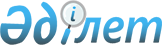 О внесении изменений в решение Кызылординского городского маслихата от 22 декабря 2023 года № 101-12/10 "Об утверждении бюджета поселка Тасбогет на 2024-2026 годы"Решение Кызылординского городского маслихата от 23 февраля 2024 года № 121-16/1
      Кызылординский городской маслихат РЕШИЛ:
      1. Внести в решение Кызылординского городского маслихата от 22 декабря 2023 года № 101-12/10 "Об утверждении бюджета поселка Тасбогет на 2024-2026 годы" следующие изменения:
      пункт 1 указанного решения изложить в новой редакции:
      "1. Утвердить бюджет поселка Тасбогет на 2024-2026 годы согласно приложениям 1, 2, 3, в том числе на 2024 год в следующих объемах:
      1) доходы –347 999,0 тысяч тенге, в том числе:
      налоговые поступления – 101 661,0 тысяч тенге;
      неналоговые поступления – 1 090,0 тысяч тенге;
      поступления трансфертов – 245 248,0 тысяч тенге;
      2) расходы – 365 291,6 тысяч тенге;
      3) чистое бюджетное кредитование – 0, в том числе:
      бюджетные кредиты – 0;
      погашение бюджетных кредитов – 0;
      4) сальдо по операциям с финансовыми активами – 0, в том числе:
      приобретение финансовых активов – 0;
      поступления от продажи финансовых активов государства – 0;
      5) дефицит (профицит) бюджета – -17 292,6 тыс тенге;
      6) финансирование дефицита (использование профицита) бюджета – 17 292,6 тыс тенге;
      поступление займов – 0;
      погашение займов – 0.
      используемые остатки бюджетных средств – 17 292,6 тысяч тенге.".
      Приложение 1 к указанному решению изложить в новой редакции согласно приложению к настоящему решению.
      2. Настоящее решение вводится в действие с 1 января 2024 года. Бюджет поселка Тасбогет на 2024 год
					© 2012. РГП на ПХВ «Институт законодательства и правовой информации Республики Казахстан» Министерства юстиции Республики Казахстан
				
      Председатель Кызылординского городского маслихата 

И. Куттыкожаев
Приложение к решению
Кызылординского городского маслихата
от 23 февраля 2024 года № 121-16/1Приложение 1 к решению
Кызылординского городского маслихата
от 22 декабря 2023 года № 101-12/10
Категория
Категория
Категория
Категория
Категория
Сумма, 
тысяч тенге
Класс
Класс
Класс
Класс
Сумма, 
тысяч тенге
Подкласс
Подкласс
Подкласс
Сумма, 
тысяч тенге
Наименование 
Наименование 
Сумма, 
тысяч тенге
1
2
3
4
4
5
1.Доходы
1.Доходы
347999,0
1
Налоговые поступления
Налоговые поступления
101661,0
01
Подоходный налог
Подоходный налог
19355,0
2
Индивидуальный подоходный налог
Индивидуальный подоходный налог
19355,0
04
Hалоги на собственность
Hалоги на собственность
82092,0
1
Hалоги на имущество
Hалоги на имущество
3535,0
3
Земельный налог
Земельный налог
6400,0
4
Hалог на транспортные средства
Hалог на транспортные средства
72157,0
05
Внутренние налоги на товары, работы и услуги
Внутренние налоги на товары, работы и услуги
214,0
3
Поступления за использование природных и других ресурсов
Поступления за использование природных и других ресурсов
4,0
4
Сборы за ведение предпринимательской и профессиональной деятельности
Сборы за ведение предпринимательской и профессиональной деятельности
210,0
2
Неналоговые поступления
Неналоговые поступления
1090,0
01
Доходы от государственной собственности
Доходы от государственной собственности
76,0
5
Доходы от аренды имущества, находящегося в государственной собственности
Доходы от аренды имущества, находящегося в государственной собственности
76,0
04
Штрафы, пени, санкции, взыскания, налагаемые государственными учреждениями, финансируемыми из государственного бюджета, а также содержащимися и финансируемыми из бюджета (сметы расходов) Национального Банка Республики Казахстан
Штрафы, пени, санкции, взыскания, налагаемые государственными учреждениями, финансируемыми из государственного бюджета, а также содержащимися и финансируемыми из бюджета (сметы расходов) Национального Банка Республики Казахстан
1014,0
1
Штрафы, пени, санкции, взыскания, налагаемые государственными учреждениями, финансируемыми из государственного бюджета, а также содержащимися и финансируемыми из бюджета (сметы расходов) Национального Банка Республики Казахстан
Штрафы, пени, санкции, взыскания, налагаемые государственными учреждениями, финансируемыми из государственного бюджета, а также содержащимися и финансируемыми из бюджета (сметы расходов) Национального Банка Республики Казахстан
1014,0
4
Поступления трансфертов
Поступления трансфертов
245248,0
02
Трансферты из вышестоящих органов государственного управления
Трансферты из вышестоящих органов государственного управления
245248,0
3
Трансферты из районного (города областного значения) бюджета
Трансферты из районного (города областного значения) бюджета
245248,0
Функциональная группа
Функциональная группа
Функциональная группа
Функциональная группа
Функциональная группа
Функциональная подгруппа
Функциональная подгруппа
Функциональная подгруппа
Функциональная подгруппа
Администратор бюджетных программ
Администратор бюджетных программ
Администратор бюджетных программ
Программа
Программа
Наименование
2. Расходы
365291,6
01
Государственные услуги общего характера
93226,7
1
Представительные, исполнительные и другие органы, выполняющие общие функции государственного управления
93226,7
124
Аппарат акима города районного значения, села, поселка, сельского округа
93226,7
001
Услуги по обеспечению деятельности акима города районного значения, села, поселка, сельского округа
91995,7
022
Капитальные расходы государственного органа
1231,0
06
Социальная помощь и социальное обеспечение
45145,0
2
Социальная помощь
45145,0
124
Аппарат акима города районного значения, села, поселка, сельского округа
45145,0
003
Оказание социальной помощи нуждающимся гражданам на дому
45145,0
07
Жилищно-коммунальное хозяйство
111303,6
3
Благоустройство населенных пунктов
111303,6
124
Аппарат акима города районного значения, села, поселка, сельского округа
111303,6
008
Освещение улиц в населенных пунктах
41425,1
009
Обеспечение санитарии населенных пунктов
44682,0
011
Благоустройство и озеленение населенных пунктов
25196,5
08
Культура, спорт, туризм и информационное пространство
112062,0
1
Деятельность в области культуры
111868,0
124
Аппарат акима города районного значения, села, поселка, сельского округа
111868,0
006
Поддержка культурно-досуговой работы на местном уровне
111868,0
2
Спорт
194,0
124
Аппарат акима города районного значения, села, поселка, сельского округа
194,0
028
Проведение физкультурно-оздоровительных и спортивных мероприятий на местном уровне
194,0
12
Транспорт и коммуникации
1554,0
1
Автомобильный транспорт
1554,0
124
Аппарат акима города районного значения, села, поселка, сельского округа
1554,0
013
Обеспечение функционирования автомобильных дорог в городах районного значения, селах, поселках, сельских округах
1554,0
15
Трансферты
0,3
1
Трансферты
0,3
124
Аппарат акима города районного значения, села, поселка, сельского округа
0,3
048
Возврат неиспользованных (недоиспользованных) целевых трансфертов
0,3
3. Чистое бюджетное кредитование
0,0
Бюджетные кредиты
0,0
5
Погашение бюджетных кредитов
0,0
4. Сальдо по операциям с финансовыми активами
0,0
Приобретение финансовых активов
0,0
6
Поступления от продажи финансовых активов государства
0,0
5. Дефицит (профицит) бюджета
-17292,6
6. Финансирование дефицита (профицита) бюджета
17292,6
7
Поступления займов
0,0
16
Погашение займов
0,0
8
Используемые остатки бюджетных средств
17292,6
01
Остатки бюджетных средств
17292,6
1
Свободные остатки бюджетных средств
18580,6
2
Остатки бюджетных средств на конец отчетного периода
1288,0